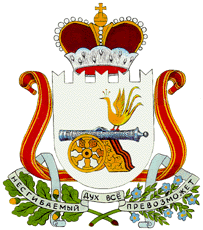 АДМИНИСТРАЦИЯ МУНИЦИПАЛЬНОГО ОБРАЗОВАНИЯ«ГЛИНКОВСКИЙ район» Смоленской областиП О С Т А Н О В Л Е Н И Е от __30.12.2013г.   № __390___        Администрация муниципального образования "Глинковский район" Смоленской области п о с т а н о в л я е т:  1. Внести изменения в постановление Администрации муниципального образования "Глинковский район" Смоленской области от 18.10.2013 г. № 280 "Об утверждении муниципальной программы "Детство" на 2014-2016 годы в муниципальном образовании "Глинковский район" Смоленской области":   1.1. В паспорте муниципальной программы  "Детство" на 2014-2016 годы в муниципальном образовании "Глинковский район" Смоленской области" (далее также Программа) позицию: изложить в новой редакции:    1.2. Приложение 2 Программы изложить в новой редакции (Прилагается).        2. Настоящее постановление подлежит официальному обнародованию.       3. Контроль за исполнением постановления возложить на начальника отдела по образованию администрации муниципального образования "Глинковский район" Смоленской области (Л.А. Бетремеева). Глава Администрациимуниципального образования"Глинковский район"Смоленской области                                                                                   Н.А.ШарабуровПриложение  2План реализации  муниципальной программы на  2014-2016 годы(на очередной финансовый год и плановый период)«Детство» в муниципальном образовании «Глинковский район» Смоленской области на 2014-2016 годы(наименование муниципальной программы)О внесении изменений в постановление Администрации муниципального образования «Глинковский район» Смоленской области от 18.10.2013 № 280Объемы ассигнований муниципальной программы (по годам реализации и  в разрезе источников  финансирования)2014-113.0 тысяч рублей районного бюджета2015-113.0 тысяч рублей районного бюджета2016-113.0 тысяч рублей районного бюджетаОбъемы ассигнований муниципальной программы (по годам реализации и  в разрезе источников  финансирования)2014-56.0 тысяч рублей районного бюджета2015-90.0 тысяч рублей районного бюджета2016-90 тысяч рублей районного бюджетаНаименование Исполнительмероприятия    
Источники финансового   обеспечения (расшифровать)Объем средств на реализацию муниципальной программы на отчетный год и плановый период, тыс. рублейОбъем средств на реализацию муниципальной программы на отчетный год и плановый период, тыс. рублейОбъем средств на реализацию муниципальной программы на отчетный год и плановый период, тыс. рублейОбъем средств на реализацию муниципальной программы на отчетный год и плановый период, тыс. рублейПланируемое значение показателя на реализацию муниципальной программы на отчетный год и плановый периодПланируемое значение показателя на реализацию муниципальной программы на отчетный год и плановый периодПланируемое значение показателя на реализацию муниципальной программы на отчетный год и плановый периодНаименование Исполнительмероприятия    
Источники финансового   обеспечения (расшифровать)всегоОчередной финансовый год20141 год планового периода20152 год планового периода2016Очередной финансовый год1 год планового периода2 год планового периодаЦель муниципальной программы Цель муниципальной программы Цель муниципальной программы Цель муниципальной программы Цель муниципальной программы Цель муниципальной программы Цель муниципальной программы Цель муниципальной программы Цель муниципальной программы Цель муниципальной программы 1. Мероприятия по поддержке способных и талантливых детейОтдел по образованиюРайонный бюджет74.014.030.030.02.Организация и проведение спортивных мероприятий Детско-юношеская спортивная школаРайонный бюджет7.07.0--3. Организация отдыха детей в загородных детских оздоровительных лагерях, расположенных на территории Российской ФедерацииОтдел по образованиюРайонный бюджет100.020.040.040.0ххх4. Участие во всероссийских конкурсах: заочные олимпиады, математический конкурс «Кенгуру»Отдел по образованию-----5. Организация отдыха детей в лагерях дневного пребывания на базе образовательных учреждений Отдел по образованиюРайонный бюджет30.010.010.010.06. Подготовка материалов на одаренных учащихся образовательных учреждений для участия в областном конкурсе на получение стипендии имени Князя Смоленского Романа РостиславовичаОтдел по образованию-----ххх7.Организация и проведение районного конкурса чтецовМБУК «Глинковская Библиотека»Районный бюджет9.03.03.03.0ххх8. Организация и проведение тематических экскурсий для детей МБУК «Глинковский Музей»-----ххх9. Организация и проведение районного Дня опекунаОтдел по образованиюРайонный бюджет22.02.010.010.010. Организация информационного и методического сопровождения замещающих семейОтдел по образованию-----ххх11. Формирование и ведение единого учета семей, находящихся в социально-опасном положенииОтдел по образованию-----Обеспечивающая подпрограммаРайонный бюджет56.090.090.0ххх